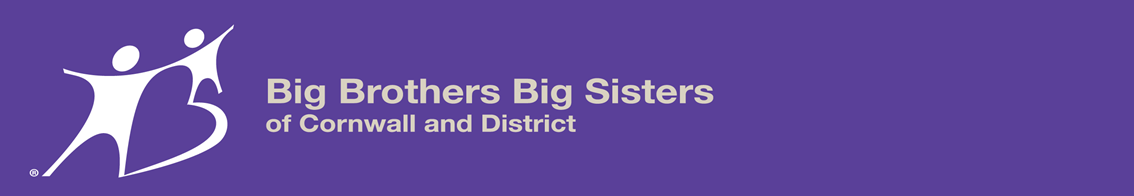 September/October 2019 EDITIONDQ GOLF FOR KIDS SAKE RAISED OVER $25, 000.00!!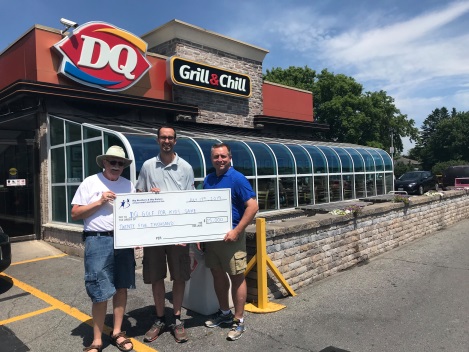 DQ Golf for Kids Sake took place at Cornwall Golf & Country Club on Wed. July 17th. Our 25th annual golf tournament saw over 150 golfers raising over $25,000 for Big Brothers Big Sisters mentoring programs. Thank you to our title sponsor DQ Grill & Chill, and our media sponsor TC Media/Seaway News for your continued support! Thank you to all of our prize donors, teehole sponsors, staff and volunteers for your help in making this year’s tournament so successful!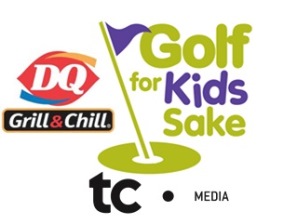 Sock Sale Success
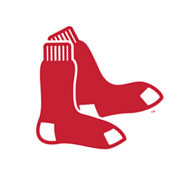 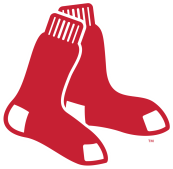   Our 4th Annual Sock sale saw hundreds of customers at Natvitity Hall on August 23rdth -24th and raised $5,000 which goes directly to our 7 mentoring programs. A BIG thank you to all our lovely volunteers, board members and staff for helping out, Ray Eady at Allstate for donating shopping bags, and to Agora Centre for their continued support.  Special thanks to Seaway Express, Benson Certified Auto Service, Tim Horton’s, Subway, Pizza Pizza and Leon’s Cornwall!!!  This all could not be possible without YOU!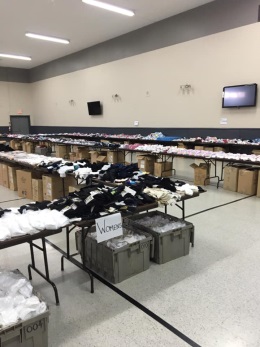 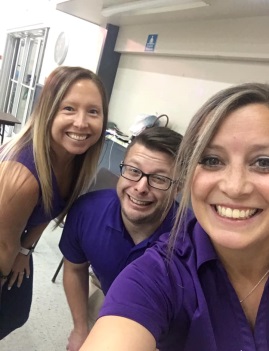 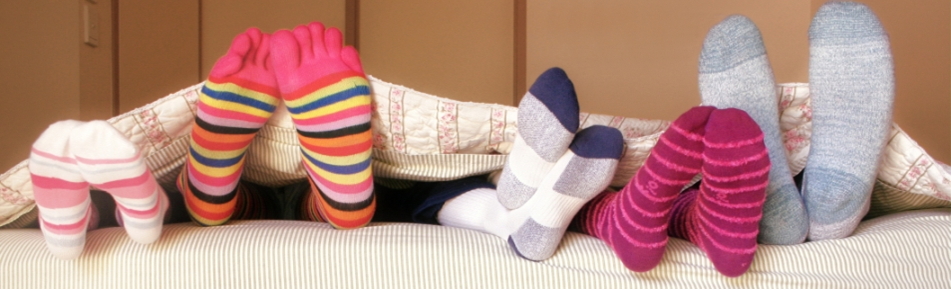 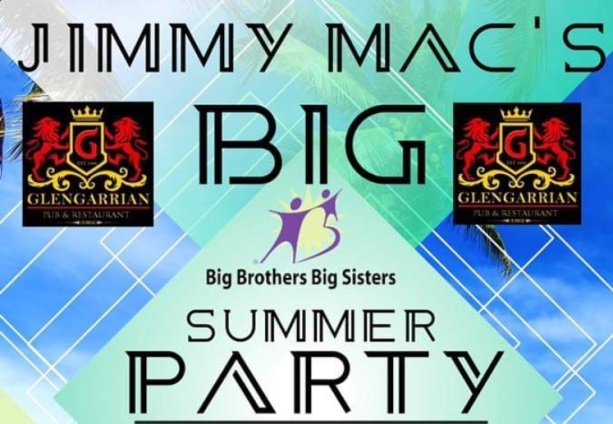 Jimmy Mac’s Big Summer PartyThe inaugural Jimmy Mac’s BIG Summer Party was a huge success at the Glengarrian Pub & Restaurant in support of our agency!  There were family friendly games, live musical entertainment as well as a BBQ (sponsored by M&M Meat) in the parking lot of the Tudor Centre on August 25th.  The day was capped off with a hilarious performance by the Questionable Comedians.  More than $4,000 was raised for our mentoring programs thanks to the hard work and support of Dona Cruickshank and Paul Leger (from the Glengarrian).   A special thank you to our auction sponsors including Fresh Co., Lowe’s, Akwesasne Mohawk Casino, Upper Canada Mortgage, Cornwall Golf & Country Club, Eight Zero Zero and Dr. Rachel Navaneelan Family & Cosmetic Dentistry.  We’re already looking forward to the 2020 version of Jimmy Mac’s BIG Summer Party!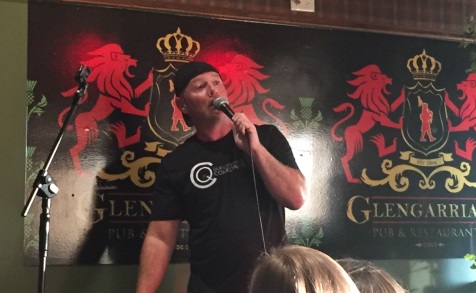 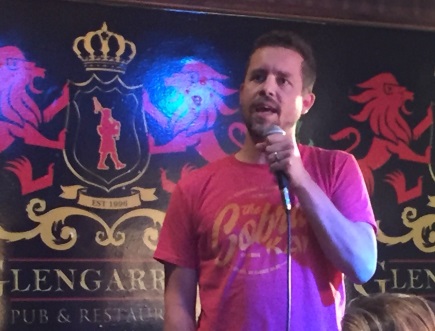 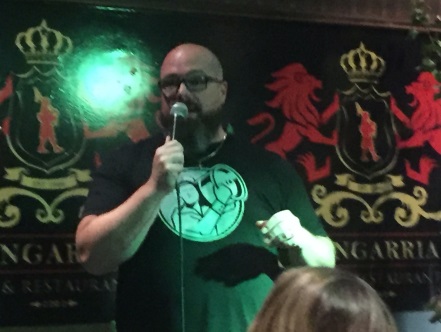 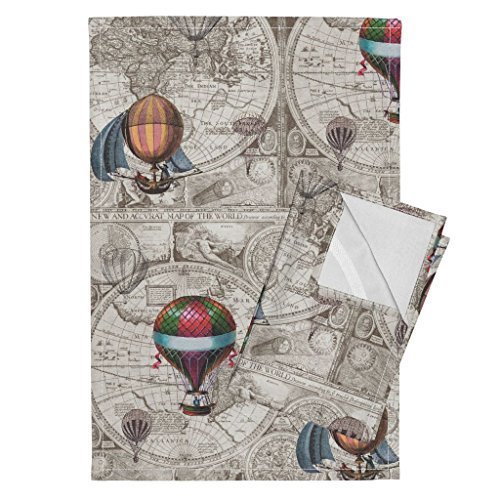 Two Ways to donate without opening your wallet: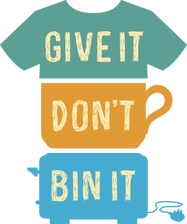 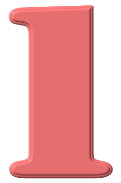 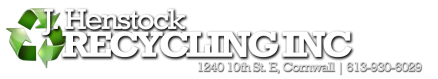 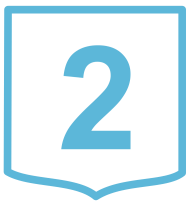 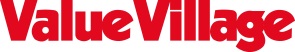 United Way will be launching their 2019 Campaign in September. BBBS has been a member agency of the S. D. & G. United Way since 2007. With the help of the community and the United Way, we are able to enhance the lives of more youth and children in need of friendship and guidance. Thank you for supporting the United Way!
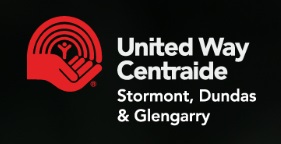 September is BBBS MONTH, help us celebrate!#ImagineBBBS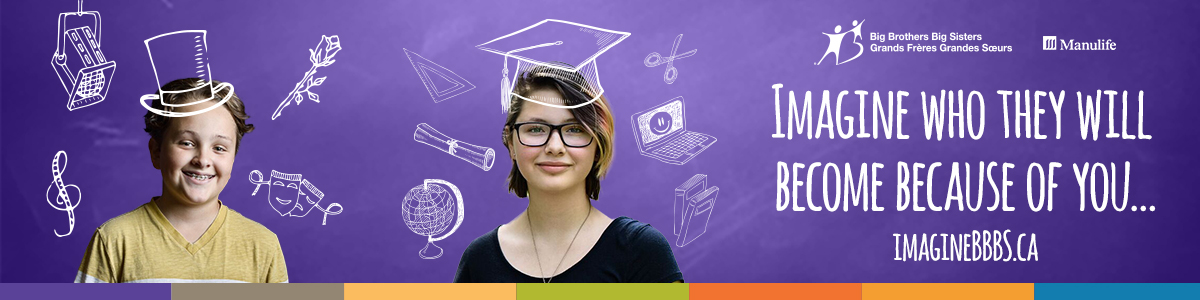 “Imagine who they will become because of you”Join the movement:Be an ambassador for mentoring and changing the lives of youth today! 
Why not share a story, refer a friend, spread the word or share our page Donate - Big Brothers Big Sisters of Cornwall and District
Upcoming EventsHikingSome of our Bigs and Littles will be heading to Chelsea, QC to venture up the Wolf Hiking Trail. This an 8.9km hike with some pretty amazing views. Littles will be surprised with hiking packs put together by Joe Wilderness on the day of the hike. Spaces are full but if you’d like to sign up on the waitlist contact the office.WHEN: Saturday, September 21, 2019WHERE: Chelsea, QC TIME: 9am-4pm Bus will be leaving from the Aquatic CenterCOST: No charge Please call the office at 613-933-8035 to register
Shoeless JoesOne of our FAVOURITE nights is back!We have an evening of games planned.  We will be meeting at Shoeless Joes for 6:00pm to eat pizza, and donuts and play games. WHEN: Monday, October 21nd, 2019WHERE: 812 Pitt Street Unit #42, CornwallTIME: 6:00 PM – 8:00 PMCOST: FREETo sign up please email kelsey.jeaurond@bigbrothersbigsisters.ca or call at 613-933-8035.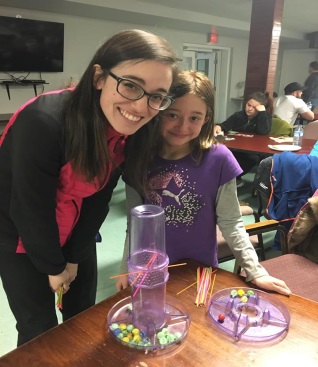 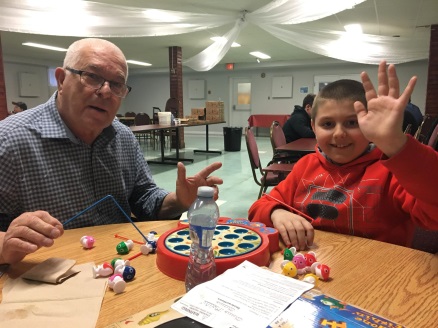 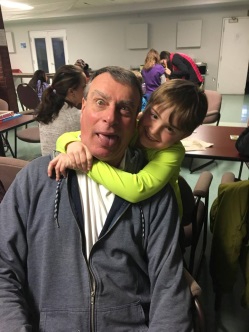 A BIG THANKS	We would like to send a BIG thank you to Dr. Rachel Navaneelan for her very generous donation that allowed us to send some of our Bigs and their Littles to Calypso Waterpark in July. It was a perfect day. Thanks to your generosity our Littles had smiles painted on their faces all day! 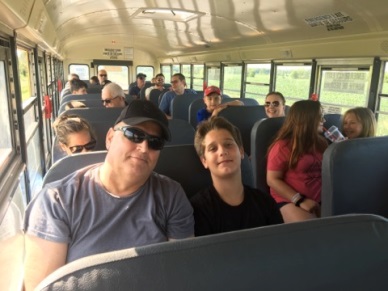 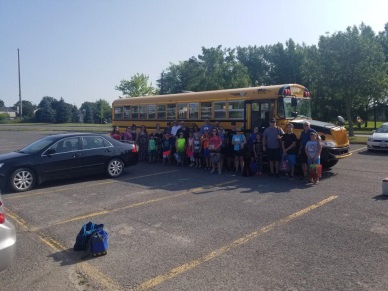 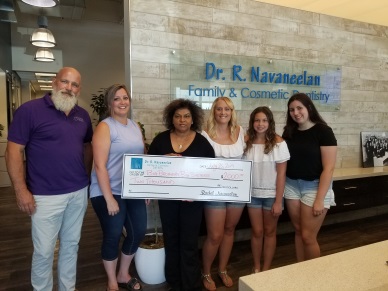 We’d like to give a BIG thank you to Scotiabank for their support in our 2019 DQ Golf for Kid’s Sake this summer. Your support to our programs in very much appreciated and will help support our 7 mentoring programs.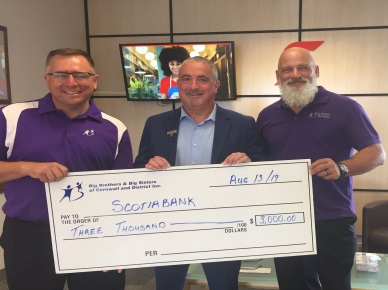 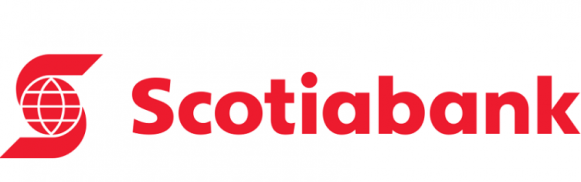 	Thanks to Cory from A Big Ride for Littles for donating funds that allowed us to take some of our Littles back to school shopping. Our Littles got to go on a shopping spree at Value Village and Walmart for new clothes and school supplies. Because of you they were able to start the school year off on the right foot. A BIG thank you to you. 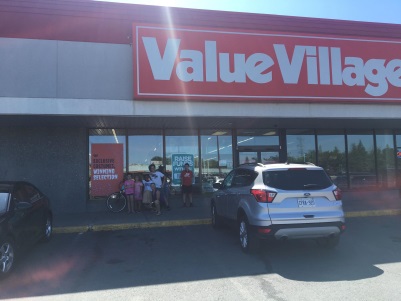 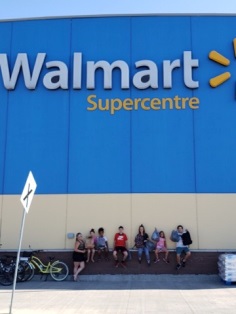 	We have had a great summer thanks to local support. Thank you to Tanya Flaro of REMAX for her donation of $2500.00 to help run our 7 mentoring programs. As well as, ParaMED, Shannon and Alisha, Medical Arts pharmacy and all those of you who have donated throughout the summer. Our programs couldn’t run without your support.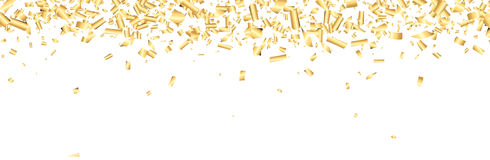 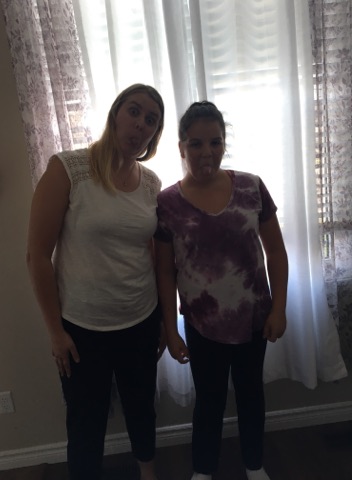 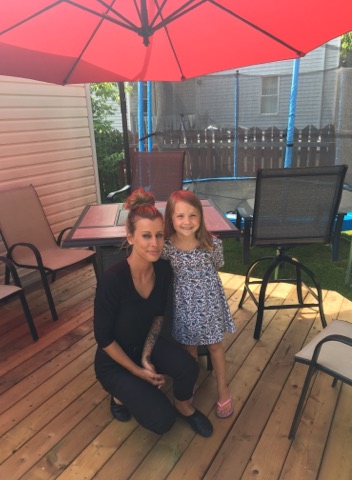 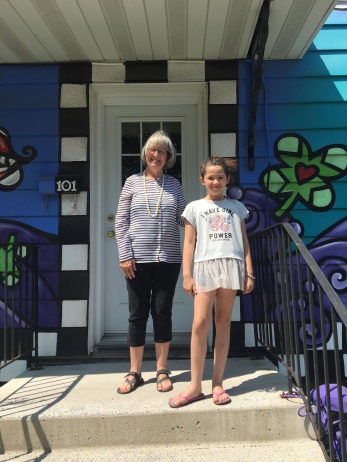 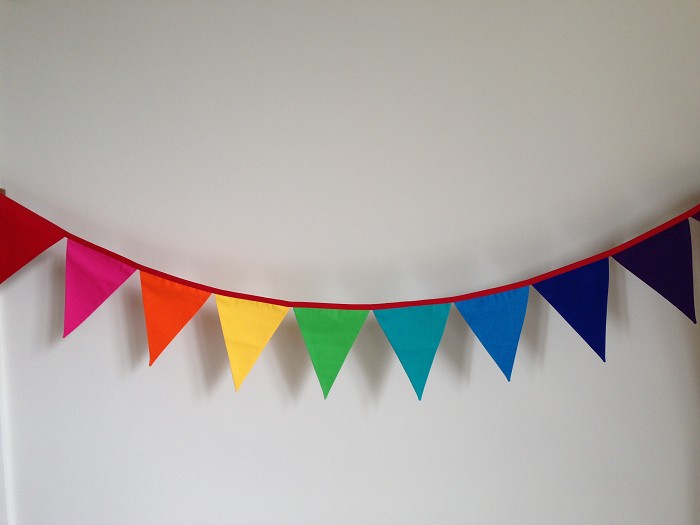 Staff InformationExecutive Director- Ron Grahamronald.graham @bigbrothersbigsisters.ca                     		Caseworker- Kelsey Jeaurond 			
kelsey.jeaurond@bigbrothersbigsisters.caProgram Coordinator- Brittany Hagenbrittany.hagen@bigbrothersbigsisters.ca
Fundraising Coordinator- David Murphy
david.murphy@bigbrothersbigsisters.caOffice Assistant- Joel GibeaultCornwall@bigbrothersbigsisters.ca* Please note the office will be closed on Monday, September 2nd, 2019 and Monday, October 14th, 2019.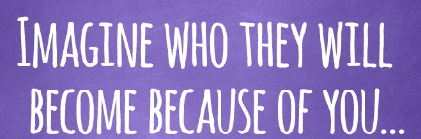 